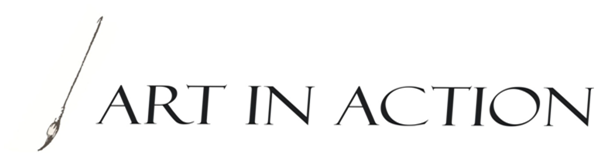 Spark your creativity this fall at Blessed Sacrament!Join Art in Action for an autumn themed art adventure and discover many new artists and art techniques.  We will be inspired by the dazzling colours of fall with Gustav Klimt’s birch tree forests; a close up look of autumn leaves inspired by Georgia O'Keeffe; pumpkins and barns will be the focus of a landscape piece inspired by Peter Batchelder.  Art in Action students will create a Halloween themed artwork; Remembrance Day poppies inspired by pop artist Andy Warhol as well as a colourful abstract piece using the colours of fall inspired by famous artist Damian Hirst and more!Inspired by famous artists, Art in Action has an art history component as well as the tactile experience of experimenting with different art techniques and working with a variety of art materials including: watercolours, acrylics, oil pastels, chalk pastels and more. Fundamental concepts of the Elements of Design  as well as the Principles of Art are presented in a fun and engaging way. This art enrichment program is geared for success with approachable step-by-step projects. Create a new piece each week!Tuesday’s afterschoolOpen to students in grades 1 - 88 classes for $140; this includes all suppliesTo register please visit our website: artinactiontoronto.comQuestions? Please email us at artinactiontoronto@gmail.com